Time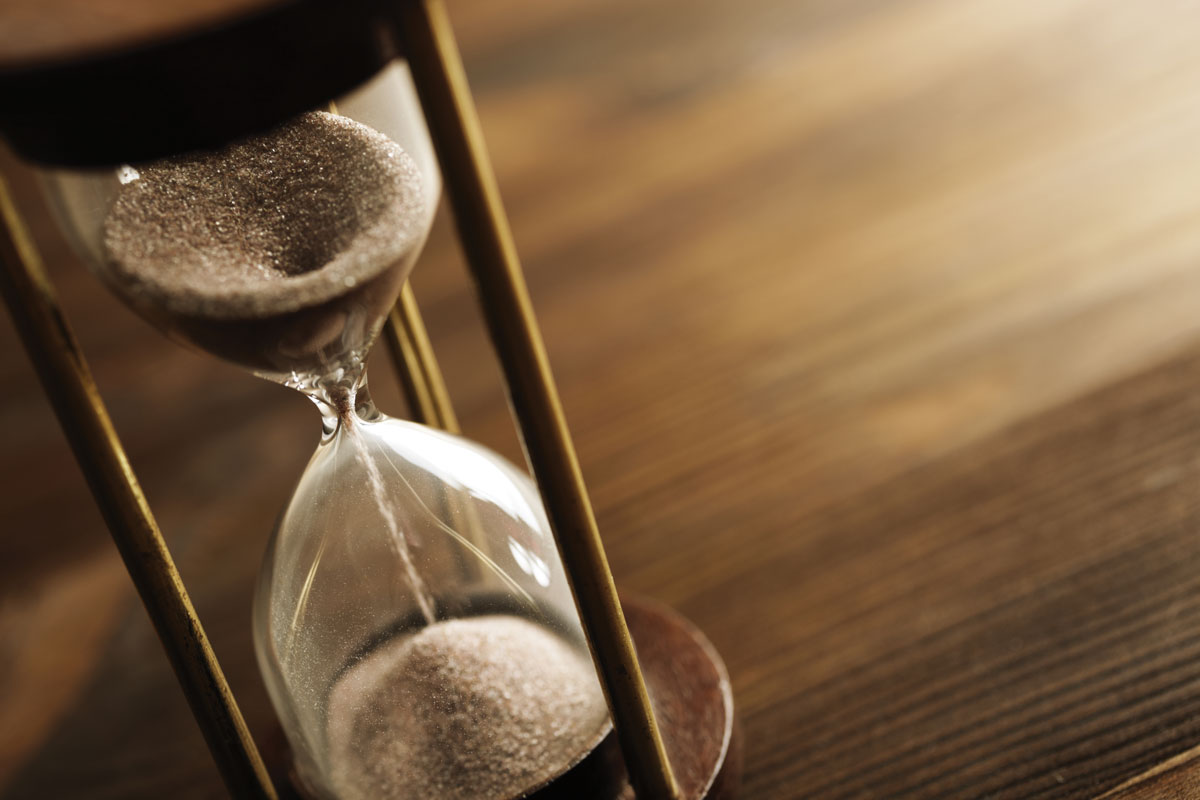 By Jonathan BurrisTime is a thief. When you turn your back on him he steals your life away.Time is like a china cup. If it gets abused, it’ll break and won’t be easily fixed.Time is a traitor. He moves slowly when you’re doing what you hate and quickly when you’re doing what you love.Time is like a borrowed tool. God is letting you use it, so be careful what you do with it.Time is a liar. When you approach the speed of light, he says one thing when he’s actually doing another.Time is like water. You never know how wonderful it is until you lose it.Time is the person we all want on our side. We love to be with our friends, have fun, and enjoy our lives, and we want Time to give that to us.Time is like a raging river. If we don’t pay attention, we lose ourselves and can get into dangerous situations.